www.lacrosse.or.kr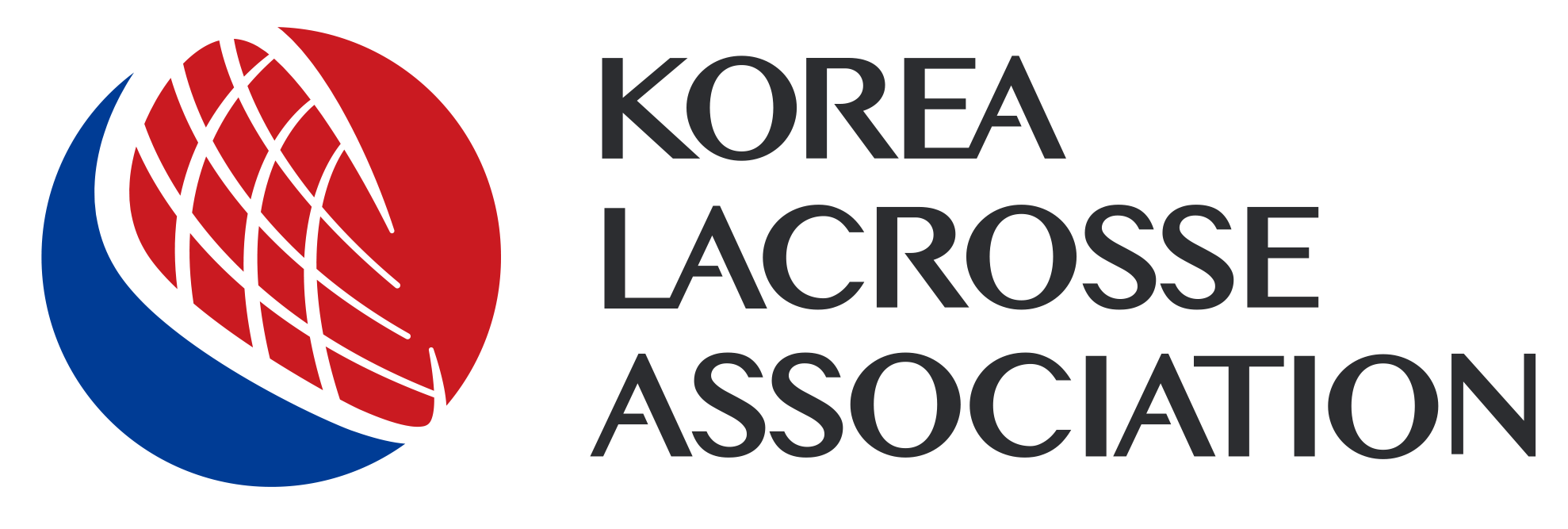 참 가 신 청 서Registration for 2024 Korea Lacrosse High School Tournament대  회  명2024 한국 라크로스 고교토너먼트2024 한국 라크로스 고교토너먼트참 가 팀 명팀명(학교명)을 기입Uniform Color팀 유니폼색 기입( HOME / AWAY 모두기입 )참가팀 담당자각 팀의 담당자를 기입(코치, 주장 기입 가능)연  락  처 Mobile담당자의 연락 가능한 핸드폰 번호와 E-mail 주소를 기입학교팀의 경우, 학교 주소를 기입연  락  처 E-mail담당자의 연락 가능한 핸드폰 번호와 E-mail 주소를 기입학교팀의 경우, 학교 주소를 기입연  락  처 Address담당자의 연락 가능한 핸드폰 번호와 E-mail 주소를 기입학교팀의 경우, 학교 주소를 기입참 가 인 원참가인원을 기입( Staff 포함, 예: 홍길동외 10인)Coach 담당코치가 따로 있을 경우에 기입Captain각 팀의 주장의 이름을 기입참가부분Contact ( 남자부 )참가구분은. 참가 팀의 해당 부분 앞 공간에 ‘V’표 로 기입참가부분Non Contact ( 여자부 )참가구분은. 참가 팀의 해당 부분 앞 공간에 ‘V’표 로 기입상기 팀은 ‘2024 KOREA LACROSSE HIGH SCHOOL TOURNAMENT’에 참가를 신청합니다. 년        월       일참가팀 대표자           (인)  * 참가신청서는 e-mail(korea@lacrosse.or.kr)로 접수 가능하며, 참가비 입금까지 확인되어야 참가신청이 완료됩니다.* 참가신청서와 Team Roster 제출일이 상이하니 공지를 확인하시기 바랍니다.* 같은 소속 팀(학교 남/여, 추가팀)의 경우에도 신청서는 실제 참가 팀 기준으로 별도 제출하여야 합니다.상기 팀은 ‘2024 KOREA LACROSSE HIGH SCHOOL TOURNAMENT’에 참가를 신청합니다. 년        월       일참가팀 대표자           (인)  * 참가신청서는 e-mail(korea@lacrosse.or.kr)로 접수 가능하며, 참가비 입금까지 확인되어야 참가신청이 완료됩니다.* 참가신청서와 Team Roster 제출일이 상이하니 공지를 확인하시기 바랍니다.* 같은 소속 팀(학교 남/여, 추가팀)의 경우에도 신청서는 실제 참가 팀 기준으로 별도 제출하여야 합니다.상기 팀은 ‘2024 KOREA LACROSSE HIGH SCHOOL TOURNAMENT’에 참가를 신청합니다. 년        월       일참가팀 대표자           (인)  * 참가신청서는 e-mail(korea@lacrosse.or.kr)로 접수 가능하며, 참가비 입금까지 확인되어야 참가신청이 완료됩니다.* 참가신청서와 Team Roster 제출일이 상이하니 공지를 확인하시기 바랍니다.* 같은 소속 팀(학교 남/여, 추가팀)의 경우에도 신청서는 실제 참가 팀 기준으로 별도 제출하여야 합니다.상기 팀은 ‘2024 KOREA LACROSSE HIGH SCHOOL TOURNAMENT’에 참가를 신청합니다. 년        월       일참가팀 대표자           (인)  * 참가신청서는 e-mail(korea@lacrosse.or.kr)로 접수 가능하며, 참가비 입금까지 확인되어야 참가신청이 완료됩니다.* 참가신청서와 Team Roster 제출일이 상이하니 공지를 확인하시기 바랍니다.* 같은 소속 팀(학교 남/여, 추가팀)의 경우에도 신청서는 실제 참가 팀 기준으로 별도 제출하여야 합니다.